Fișa nr. 6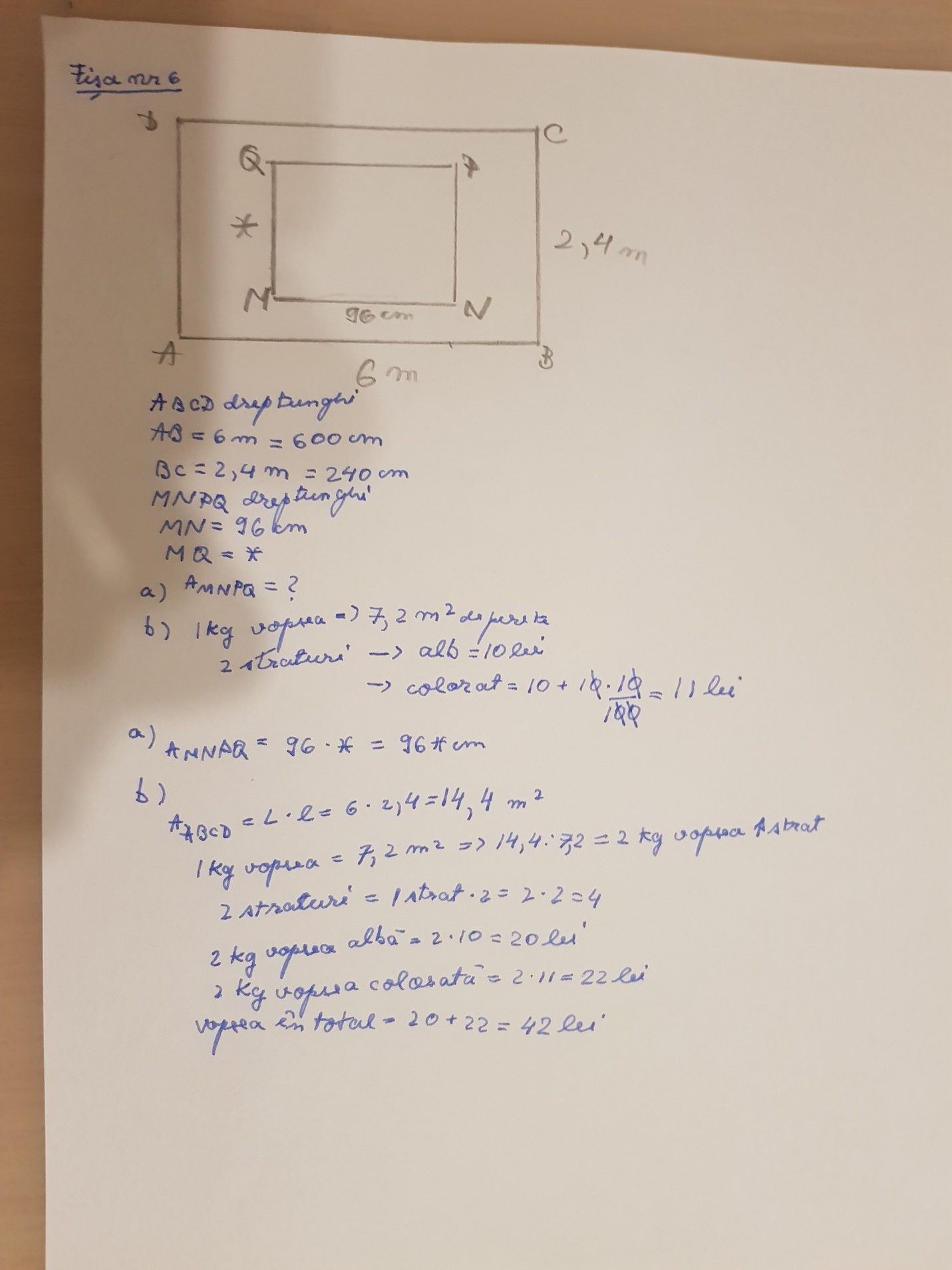 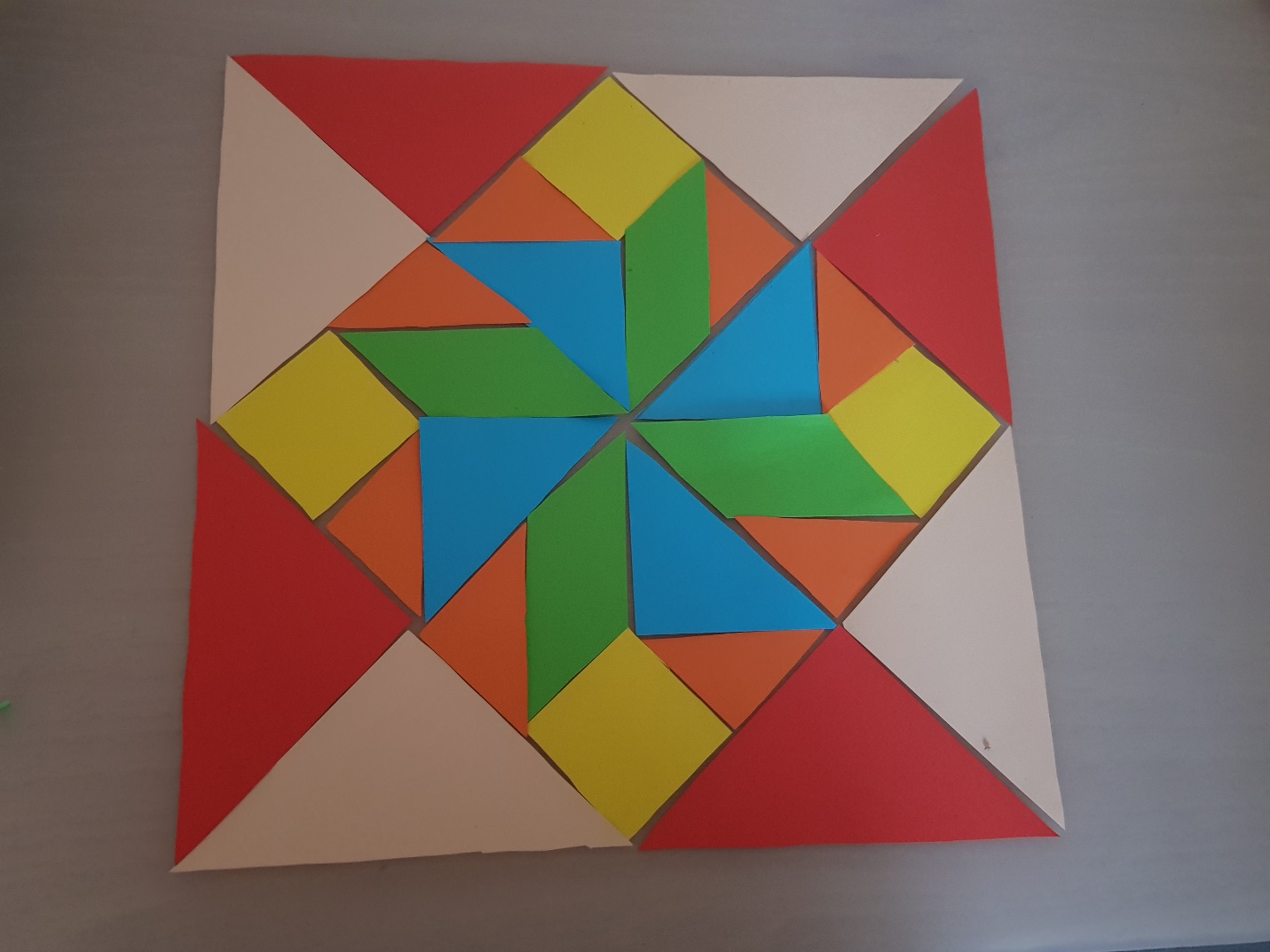 